 Insert your Photo here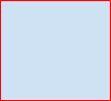 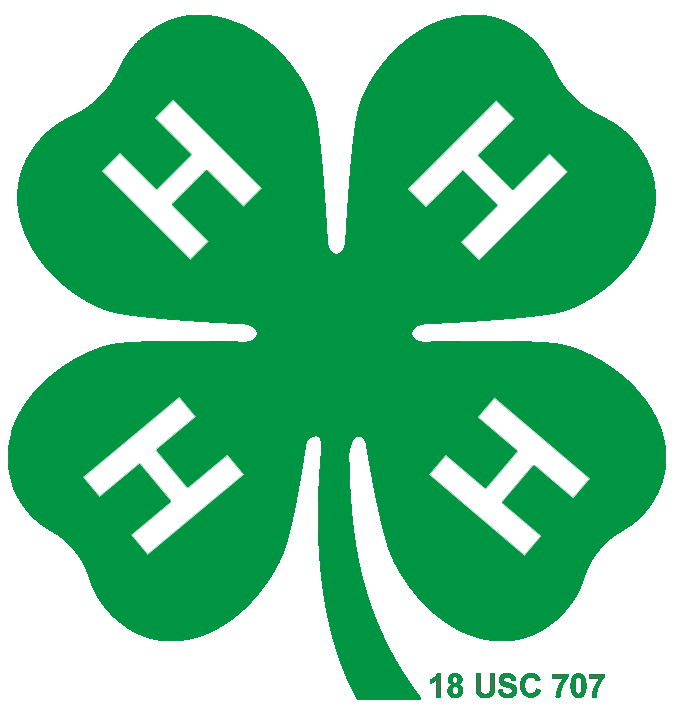 Dunn County 4-H MEMBER Yearly Plan and Record BookName:    								Club Name: 
     								4-H Participation															Age is as of October 1st (4-H Calendar Year) and grade is the last year completed.Plaque disc you’re applying for:			County project award(s) you’re applying for:		YearAgeGrade
    Years in 4-HCloverbuds + this year
  Club MeetingsClub MeetingsYearAgeGrade
    Years in 4-HCloverbuds + this year
  # Held
   # I Attended
 